November 27, 2018 SMPAC Meeting at Arizona Western College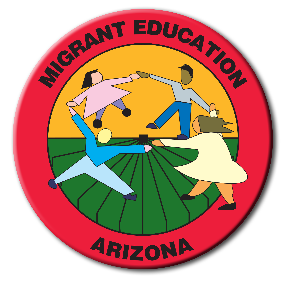 2020 S Avenue 8E                        Yuma, AZ 85365                        9:00am-3:00pm8:40 – 9:15	Registration/ Breakfast (parents will be provided with a light breakfast)9:15 – 10:20	MEP Overview/SMPAC Elections– Doreen Candelaria10:20 – 11:20	Campus Tour		Starting at the Welcome Center One-Stop-Center 3C – includes:  Advising, Registrars, Business Office/Cashier,   Testing,  Advising Services, NAU Yuma Campus, Campus Life, Game room, Eatery,                        International Services, Housing, Transfer Services, and FA			Science BuildingsLearning Resource Building – Radiological Technology, Nursing Department, Culinary Arts and LibraryScience Building GYM – Pool areaStudent Success CenterArt GalleryCAMP OfficeResidence Halls11:20 – 11:45	Break11:50 – 12:30	Lunch (parents will be provided with a lunch)12:30 – 1:30	CAMP – AWC and ASU1:30 – 2:30	Admissions presentation		Financial Aid2:30 – 3:00	CAMP Student Panel*Please advise parents to wear comfortable shoes and clothing